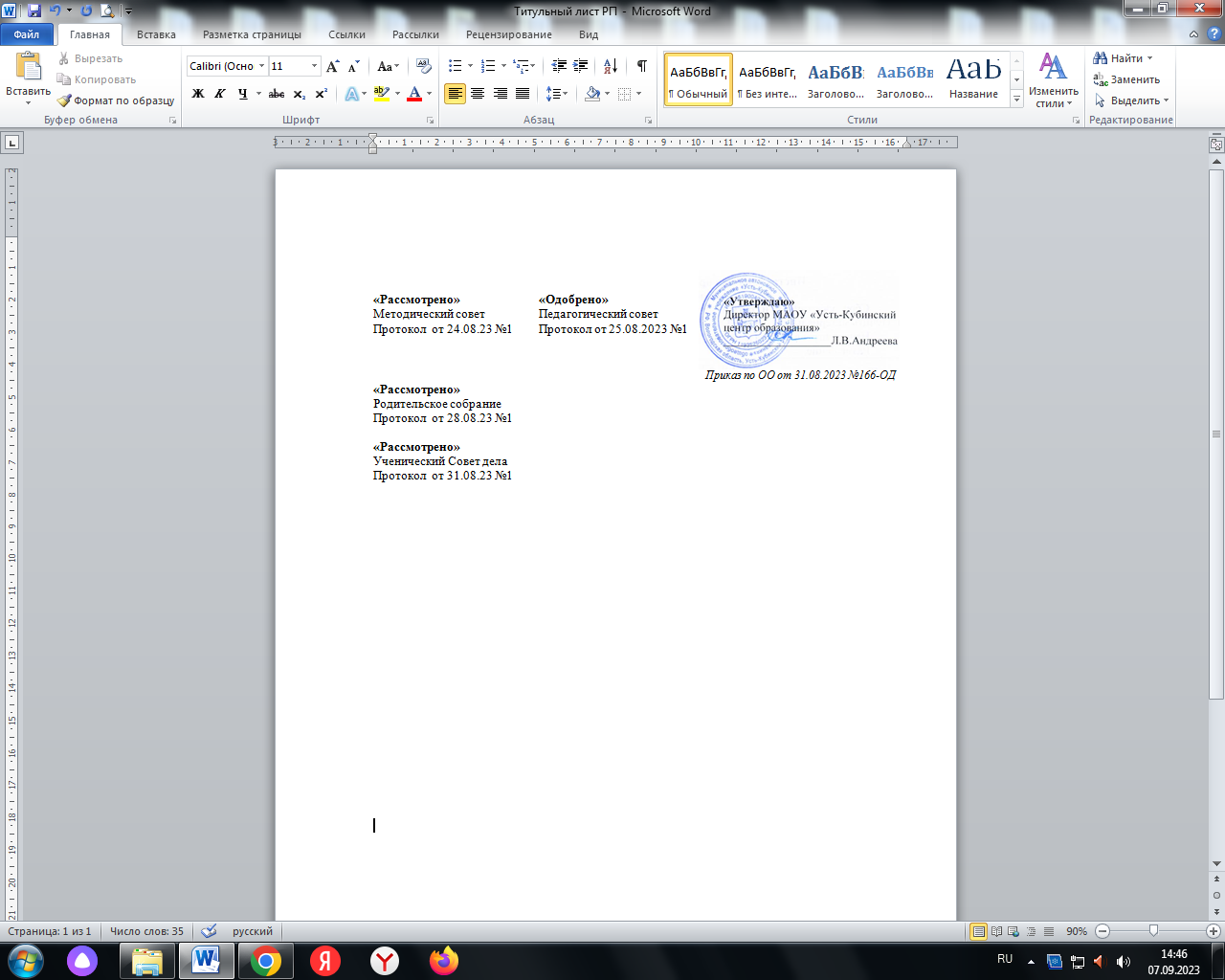 Программа внеурочной деятельности«Киноуроки в школах России»1-11 классы(в соответствии с Примерной рабочей программой воспитания для общеобразовательных организаций)2022-2023 учебный годУстье,2023СОДЕРЖАНИЕПояснительная запискаАвтономная некоммерческая организация «Центр развития интеллектуальных и творческих способностей «Интелрост» с 2016 г. реализует Всероссийский народный проект «Киноуроки в школах России» (далее – Проект).Цель Проекта – создание инновационной системы воспитания гармонично развитой и социально ответственной личности на основе нравственных ценностей.Миссия Проекта – воспитание поколений выпускников школ 2030-2040 гг. со сформированной широкой библиотекой этических качеств, высоким уровнем социальной и интеллектуальной компетентности.Предлагаемая система ориентирована на воспитание у школьников внутренних, нравственных качеств личности, которые напрямую влияют на образ мышления, формирование объективной оценки собственных и чужих поступков, а также их последствий для человека, окружающей среды, государства.Наиболее эффективное воздействие на современных детей сегодня оказывает игровое кино. Кинематограф владеет широким спектром драматургических и аудиовизуальных возможностей, обладающих суггестивным эффектом в восприятии произведения. Фильмы, созданные в гуманистических принципах искусства специально для школьников и с их непосредственным участием, способны дать мощный толчок к развитию мотивации у детей.Поскольку система воспитания Проекта ориентируется на формирование и развитие этических качеств личности средствами различных направлений культуры и искусства, киноуроки являются основополагающими в создании эмоционального отклика, внутреннего конфликта как движущих сил к осуществлению практических действий, направленных на положительные изменения личности.При разработке идеи Проекта был использован системный подход, сформирована таблица созидательных качеств личности, понятий и принципов, включающая 99 понятий (качеств) в соответствии с количеством месяцев обучения в общеобразовательных учреждениях с 1 по 11 классы.Уровень сложности вводимых понятий (принципов, ценностей) увеличивается от месяца к месяцу, от одного учебного года к другому, с учетом взросления школьников, их готовности к восприятию более сложного и глубокого материала. Данная таблица получила положительную экспертную оценку в ФГБНУ «Институт изучения детства, семьи и воспитания Российской академии образования» и рекомендована для использования в процессе создания сценариев фильмов.Каждое качество раскрывается в идее одного профессионального короткометражного игрового фильма, задача которого – вызвать эмоциональный интерес, раскрыть образ героя, модель поведения. К каждому фильму создается методическое пособие для учителя, предлагающего способ подачи учебно-воспитательного материала, раскрывающего авторский замысел содержания, расставляя акценты при формировании восприятия школьниками вводимого понятия, его значения и вариантов проявления в жизни. Важный результат киноурока – возникшая у школьников потребность подражания героям, обладающим рассматриваемым качеством.Основой системы воспитания Проекта является проведение социальных практик, реализуемых в соответствии с тематикой просмотренных киноуроков.Социальная практика – общественно полезное дело, инициированное классом после проведения киноурока, которое позволяет проявить раскрываемое в фильмекачество личности на практике.Цель социальных практик – создание условий для развития у детей и подростков понимания и принятия ценности созидательных качеств личности, формирования потребности в проявлении продуктивной социальной активности.Социальные практики популяризируют тему активного субъектного участия школьников в решении общественных проблем на местном, региональном, национальном уровнях; предоставляют возможности для получения опыта участия в общественных процессах в контакте с различными общественно-государственными структурами, включения в командные формы социально ориентированной деятельности. Получение опыта выполнения социальных практик является важным условием укрепления гражданской идентичности и нравственных ценностей наряду с традиционными формами обучения и воспитания.Единым информационным банком социальных практик является сайт Проекта (киноуроки.рф), где формируется база данных о деятельности участников. Информация о лучшем опыте выполнения социальных практик публикуется в ежемесячном электронном журнале «Искусство созидать».Инновационная система воспитания школьников, создаваемая в рамках Проекта, позволяет организовать воспитательный процесс в общеобразовательных учреждениях в увлекательной интерактивной форме. Современная школа, как значимый социальный институт развития подрастающего поколения, нуждается в качественном инновационном инструменте, способном сформировать в школьниках стремления к высоким идеалам, побудить к скорейшей реализации высоконравственных целей на практике.Материалы Проекта рекомендованы к использованию в образовательных учреждениях страны Министерством Просвещения РФ, имеют положительное экспертное заключение ФГБНУ «Институт изучения детства, семьи и воспитания Российской академии образования».Настоящая Программа воспитания «Киноуроки в школах России» (далее – Программа) разработана в соответствии с Примерной рабочей программой воспитания  для общеобразовательных организаций (одобрена решением федерального учебно- методического объединения по общему образованию (протокол от 23 июня 2022 г. № 3/22)), предназначена для реализации в общеобразовательных учреждениях в течение 2022-2023 учебного года.РАЗДЕЛ 1. ЦЕЛЕВОЙУчастниками образовательных отношений являются педагогические и другие работники общеобразовательной организации, обучающиеся, их родители (законные представители), представители иных организаций, участвующие в реализации образовательного процесса в соответствии с законодательством Российской Федерации, локальными актами общеобразовательной организации. Родители (законные представители) несовершеннолетних обучающихся имеют преимущественное право на воспитание своих детей. Содержание воспитания обучающихся в общеобразовательной организации определяется содержанием российских базовых (гражданских, национальных) норм и ценностей, которые закреплены в Конституции Российской Федерации. Эти ценности и нормы определяют инвариантное содержание воспитания обучающихся. Вариативный компонент содержания воспитания обучающихся включает духовно-нравственные ценности культуры, традиционных религий народов России.Воспитательная деятельность в общеобразовательной организации планируется и осуществляется в соответствии с приоритетами государственной политики в сфере воспитания, установленными в Стратегии развития воспитания в Российской Федерации на период до 2025 года (Распоряжение Правительства Российской Федерации от 29.05.2015 № 996-р). Приоритетной задачей Российской Федерации в сфере воспитания детей является развитие высоконравственной личности, разделяющей российские традиционные духовные ценности, обладающей актуальными знаниями и умениями, способной реализовать свой потенциал в условиях современного общества, готовой к мирному созиданию и защите Родины.Цель и задачи воспитания обучающихсяСовременный российский национальный воспитательный идеал – высоконравственный, творческий, компетентный гражданин России, принимающий судьбу Отечества как свою личную, осознающий ответственность за настоящее и будущее страны, укоренённый в духовных и культурных традициях многонационального народа Российской Федерации.В соответствии с этим идеалом и нормативными правовыми актами Российской Федерации в сфере образования цель воспитания обучающихся в общеобразовательной организации: развитие личности, создание условий для самоопределения и социализации на основе социокультурных, духовно-нравственных ценностей и принятых в российском обществе правил и норм поведения в интересах человека, семьи, общества и государства, формирование у обучающихся чувства патриотизма, гражданственности, уважения к памяти защитников Отечества и подвигам Героев Отечества, закону и правопорядку, человеку труда и старшему поколению, взаимного уважения, бережного отношения к культурному наследию и традициям многонационального народа Российской Федерации, природе и окружающей среде.Задачи воспитания обучающихся в общеобразовательной организации: усвоение ими знаний норм, духовно-нравственных ценностей, традиций, которые выработало российское общество (социально значимых знаний); формирование и развитие личностных отношений к этим нормам, ценностям, традициям (их освоение, принятие); приобретение соответствующего этим нормам, ценностям, традициям социокультурного опыта поведения, общения, межличностных и социальных отношений, примененияполученных знаний; достижение личностных результатов освоения общеобразовательных программ в соответствии с ФГОС. Личностные результаты освоения обучающимися общеобразовательных программ включают осознание российской гражданской идентичности, сформированность ценностей самостоятельности и инициативы, готовность обучающихся к саморазвитию, самостоятельности и личностному самоопределению, наличие мотивации к целенаправленной социально значимой деятельности, сформированность внутренней позиции личности как особого ценностного отношения к себе, окружающим людям и жизни в целом.Воспитательная деятельность в общеобразовательной организации планируется и осуществляется на основе аксиологического, антропологического, культурно- исторического, системно-деятельностного, личностно-ориентированного подходов и с учётом принципов воспитания: гуманистической направленности воспитания, совместной деятельности детей и взрослых, следования нравственному примеру, безопасной жизнедеятельности, инклюзивности, возрастосообразности.Направления воспитанияПрограмма реализуется в единстве учебной и воспитательной деятельности общеобразовательной организации по основным направлениям воспитания в соответствии с ФГОС:гражданское воспитание — формирование российской гражданской идентичности, принадлежности к общности граждан Российской Федерации, к народу России как источнику власти в Российском государстве и субъекту тысячелетней российской государственности, уважения к правам, свободам и обязанностям гражданина России, правовой и политической культуры;патриотическое воспитание — воспитание любви к родному краю, Родине, своему народу, уважения к другим народам России; историческое просвещение, формирование российского национального исторического сознания, российской культурной идентичности;духовно-нравственное воспитание — воспитание на основе духовно- нравственной культуры народов России, традиционных религий народов России, формирование традиционных российских семейных ценностей; воспитание честности, доброты, милосердия, справедливости, дружелюбия и взаимопомощи, уважения к старшим, к памяти предков;эстетическое воспитание — формирование эстетической культуры на основе российских традиционных духовных ценностей, приобщение к лучшим образцам отечественного и мирового искусства;физическое воспитание, формирование культуры здорового образа жизни и эмоционального благополучия — развитие физических способностей с учётом возможностей и состояния здоровья, навыков безопасного поведения в природной и социальной среде, чрезвычайных ситуациях;трудовое воспитание — воспитание уважения к труду, трудящимся, результатам труда (своего и других людей), ориентация на трудовую деятельность, получение профессии, личностное самовыражение в продуктивном, нравственно достойном труде в российском обществе, достижение выдающихся результатов в профессиональной деятельности;экологическое воспитание — формирование экологической культуры, ответственного, бережного отношения к природе, окружающей среде на основе российских традиционных духовных ценностей, навыков охраны, защиты, восстановления природы, окружающей среды;ценности научного познания — воспитание стремления к познанию себя и других людей, природы и общества, к получению знаний, качественного образования с учётом личностных интересов и общественных потребностей.Целевые ориентиры результатов воспитанияЦелевые ориентиры результатов воспитания на уровне начального общего образования.Целевые ориентиры результатов воспитания на уровне основного общего образования.Целевые ориентиры результатов воспитания на уровне среднего общего образования.РАЗДЕЛ 2. СОДЕРЖАТЕЛЬНЫЙВиды, формы и содержание воспитательной деятельностиПрограмму воспитания «Киноуроки в школах России» предлагается реализовать в рамках основных (инвариантных) модулей, что позволит соблюдать основные принципы единства и целостности, системности, преемственности и непрерывности, обеспечивающие максимальную эффективность воспитательной работы со школьниками.Принцип единства и целостности воспитательной среды опирается на систему ценностных человеческих (моральных и этических) качеств, сложившихся в процессе исторического и культурного развития государства. Взаимодействие ребенка с участниками системы воспитания выстраивается вокруг единой задачи формирования и развития данных качеств, что обеспечивает целостность восприятия ребенком окружающего его мира, где главными ценностями являются добро, ответственность, созидательность, патриотизм, трудолюбие и т.д.Принципы системности, преемственности и непрерывности реализуются за счет поступательного развития ребенка в период дошкольного и школьного образования (один киноурок – один месяц, ежемесячно на всем периоде образования), в ходе которого повышается уровень сложности как рассматриваемых нравственных понятий и принципов, так и решаемых в ходе социального проектирования задач.Урочная деятельностьРеализация воспитательного потенциала уроков (урочной деятельности, аудиторных занятий в рамках максимально допустимой учебной нагрузки) может предусматривать:максимальное использование воспитательных возможностей содержания учебных предметов для формирования у обучающихся понятий о нравственных качествах человека, традиционных духовно-нравственных и социокультурных ценностей, российского исторического сознания на основе исторического просвещения; подбор соответствующего содержания уроков, заданий, вспомогательных материалов, проблемных ситуаций для обсуждений;выбор методов, методик, технологий, оказывающих воспитательное воздействие на личность в соответствии с целью формирования нравственных качеств личности; реализацию приоритета воспитания в учебной деятельности;привлечение внимания обучающихся к ценностному аспекту изучаемых на уроках предметов, явлений и событий, инициирование обсуждений, высказываний  своего мнения, выработки своего личностного отношения к изучаемым понятиям о нравственных качествах человека, событиям, явлениям, лицам;применение интерактивных форм учебной работы — интеллектуальных, стимулирующих познавательную мотивацию, игровых методик, дискуссий, дающих возможность приобрести опыт ведения конструктивного диалога; групповой работы, которая учит строить отношения и действовать в команде, способствует развитию критического мышления;побуждение обучающихся соблюдать нормы поведения, правила общения со сверстниками и педагогами, соответствующие укладу общеобразовательной организации, установление и поддержку доброжелательной атмосферы;организацию шефства мотивированных и эрудированных обучающихся над неуспевающими одноклассниками, в том числе с особыми образовательными потребностями, дающего обучающимся социально значимый опыт сотрудничества и взаимной помощи;инициирование и поддержку общественно полезной деятельности обучающихся, планирование и выполнение индивидуальных и групповых социальных практик.Внеурочная деятельностьСистема воспитания «Киноуроки в школах России» духовно-нравственной, патриотической направленности, нацеленная на формирование нравственных качеств личности школьников.Воспитательные занятия (киноуроки) проводятся в рамках внеурочной деятельности и состоят из следующих блоков:Просмотр нравственно ориентированного игрового фильма на определенную тематику в соответствии с разделом «КАЛЕНДАРНО-ТЕМАТИЧЕСКОЕ ПЛАНИРОВАНИЕ».Обсуждение фильма по материалам методического пособия (фильм и методические рекомендации доступны для скачивания на сайте киноуроки.рф по ссылке https://kinouroki.org/films), во время которого решаются поставленные педагогом задачи.Проведение социальной практики по теме киноурока. Сквозная система проведения киноуроков:Система воспитания реализуется в период школьного обучения с 1 по 11 класс.Киноуроки создаются отдельно для каждой возрастной категории школьников: начальной (1-4 классы), средней (5-9 классы) и старшей (10-11 классы).В один учебный месяц полностью проводится один киноурок, в рамках которого рассматривается одно понятие о нравственном качестве человека. За 9 учебных месяцев (т.е. за 1 учебный год) проводится 9 киноуроков.Информация о проведенной социальной практике публикуется педагогом на сайте киноуроки.рф в разделе «Социальные практики» (доступен после прохождения регистрации). Факт публикации информации о социальной практике считается заявкой на участие в Международном конкурсе социальных практик (подробнее – в п. 5 «Конкурс социальных практик» данного подраздела)Проведение киноурока.Обязательными требованиями к киноуроку являются:Универсальная цель воспитательного занятия – формирование и развитие общекультурных и личностных ценностно-смысловых ориентиров, основанных на раскрытии значений вводимых понятий о нравственных качествах личности человека. Принцип введения новых понятий – один киноурок – одно понятие.Обсуждение понятия, заложенного в киноурок, выстраивается с учетом методических рекомендаций. Ключевым этапом киноурока является рефлексия обучающихся, нацеленная на побуждение проявить рассматриваемое нравственное качество в деле – социальной практике, идея которой предлагается школьниками, а не навязывается «сверху».Киноурок проводится в школе или в кинотеатрах / учреждениях культуры, где возможно обеспечить просмотр кинокартины в хорошем качестве. Организациярегулярного проведения киноуроков в кинотеатрах возможна при поддержке данной формы работы администрацией муниципального образования (МО).Обсуждение инициатив (идей проведения социальных практик) организуется, в том числе, с привлечением НКО, общественных организаций и объединений, сотрудники которых доносят до обучающихся информацию о вариантах социально значимой деятельности, об участии в волонтерских движениях – по согласованию с педагогом школы.Инициирование и выбор социальных практик.Инициатива, идея социальных практик исходит от учащихся. Обсуждение идей социальных практик проводится сразу после просмотра фильма и беседы. Необходимо зафиксировать в сознании детей возникшую потребность подражать положительному примеру, выраженную в стремлении к конкретному действию. Завершением данного этапа работы должен стать составленный примерный план выполнения общественно полезного дела.Социальные практики могут быть реализованы на уровне:класса (внутри коллектива, направленные, в том числе, на сплочение, развитие организационных навыков, навыков самоуправления, самоконтроля и др.);школы (с участием нескольких классов, общешкольная практика);за пределами школы (семья, район, город, область, страна, мир).Следует учитывать, что максимальный воспитательный эффект социальных практик возникает при расширении условий ее реализации, то есть при выходе за пределы школы и получении возможности установления контакта и опыта социального взаимодействия с широким кругом участников.Полноценная реализация системы воспитания возможна при условии постепенного усложнения как вводимых понятий, так и уровней социальных практик с расширением сфер деятельности обучающихся и круга дополнительно привлекаемых участников. Уровень сложности выполняемых проектов зависит от возраста и особенностей развития обучающихся. Погружение в данный вид деятельности начинается с выполнения простых социальных практик для усвоения алгоритма действия в модели развития сознательного поведения. Усложнение социальной практики происходит за счет увеличения времени, требуемого для ее реализации, расширения способов действий, привлекаемых участников и др.Типы и виды социальных практик:А) социально-педагогические – профилактические, развивающие, воспитательные мероприятия;Б) социально-культурные – культурно-массовые мероприятия (спортивные, патриотические,   развлекательные   и   т. д.);    научно-просветительские    мероприятия  (с посещением музеев, галерей, выставочных залов); культурно-досуговая деятельность;В) социально-бытовые – мероприятия по физическому и культурному развитию; по оказанию волонтерской помощи ветеранам, пенсионерам, лицам с ОВЗ;Г) социально-медицинские – профилактические оздоровительные мероприятия; мониторинги знаний с помощью викторин, опросов, тренингов;Д) социально-трудовые – волонтерская социально значимая трудовая деятельность; профориентационные проекты.Обсуждение и выбор социальной практики осуществляется, в том числе, с привлечением сотрудников НКО, общественных организаций и объединений, способных направить инициативу обучающихся в русло социально значимых задач, потребность в решении которых определена на уровне МО.Реализация социальных практик.На этапе введения социальных практик в систему воспитательной работы школы они могут выполняться силами детей и педагогов самостоятельно и с привлечением дополнительных специалистов, в зависимости от выбранного вида, типа и уровня сложности практики.Развитие системы работы предполагает взаимодействие с НКО, общественными организациями и объединениями как с соорганизаторами и соисполнителями социальных практик. Взаимодействие школы и НКО, общественными организациями и объединениями, выстраивается на постоянной (договорной) или краткосрочной основе – разовое привлечение специалистов к совместной реализации социальной практики.Работа НКО, общественных организаций и объединений со школой на постоянной основе является наиболее приемлемой формой, поскольку позволяет:школе – выстраивать систему воспитания с постоянным штатом специалистов, владеющих информацией о формах работы, существующем у обучающихся опыте волонтерской деятельности и др.; иметь постоянную поддержку в организационных вопросах реализации социальных практик; получать актуальную информацию о потребностях МО в решении социально значимых задач силами волонтеров;НКО, общественным организациям и объединениям – выстраивать собственную систему работы в соответствии с целями и задачами, обозначенными в Уставе организации; сформировать содержание деятельности, подлежащее финансовой поддержке в виде грантов и субсидий, выделяемых из федеральных и местных бюджетов, а также обеспечить возможность участия в открытом конкурсе (тендере), проводимом МО в целях реализации планов развития МО.Школы, активно включенные в реализацию системы воспитания, получают возможность формирования внушительного портфолио и выстраивания системной содержательной деятельности, ориентированной на решение стратегических государственных задач, что является выигрышной основой для получения грантов на реализацию намеченных планов.Реализация социальных практик школой совместно с НКО, общественными организациями и объединениями обладает объективно более высоким уровнем формирования и развития гражданской идентичности, ответственности и сознательности обучающихся. Задачи, решаемые в ходе выполнения социальных практик, лежат в плоскости задач государственного значения, поскольку удовлетворяют запросам развития человеческого потенциала МО, способствуют привлечению социально ориентированных структур к решению общественно полезных задач по региональным и муниципальным программам, объединению усилий МО, институтов образования и гражданских институтов в деле социального развития региона, укрепления межнациональных (межэтнических) культурных связей и др.Конкурс социальных практик.Конкурс социальных практик является ежегодным мероприятием, проводимым в рамках Проекта, имеет статус Международного мероприятия. Участниками конкурса являются зарегистрированные на сайте педагоги Российской Федерации, Луганской и Донецкой Народных Республик, Республики Беларусь. Педагоги ежемесячно публикуют материалы о выполнении социальных практик в соответствии с электронной формой на сайте Проекта. Социальная практика проходит модерацию и допускается до участия в конкурсе.Цели, задачи конкурса, условия проведения, критерии оценки и информация о сроках проведения и объявления результатов указаны в Положении, публикуемом на сайте Проекта накануне даты начала проведения.Информационная поддержка конкурса обеспечивается ресурсами Проекта и его партнеров.Единый информационный банк социальных практик.Единый информационный банк социальных практик формируется на сайте Проекта в разделе «Социальные практики». Каждый участник регистрируется на сайте, выбирая соответствующую роль, исполняемую в Проекте: педагог, родитель, представитель НКО, МО.Информация о социальной практике представляет собой единую систему организационных взаимоотношений участников. Существует возможность ознакомиться с существующими запросами на проявление инициативы в решении социально значимых задач, а также с примерами выполнения социальных практик.Классное руководствоРеализация воспитательного потенциала классного руководства как особого вида педагогической деятельности, направленной, в первую очередь, на решение задач воспитания и социализации обучающихся, может предусматривать:планирование и проведение классных часов, направленных на раскрытие понятий о нравственных качествах личности человека;формирование условий для доверительного общения и поддержки обучающихся в осмыслении и обсуждении значений нравственных качеств человека и последствий нравственного выбора человека для него лично, для его близких, общества, государства, мира; совместный поиск решений вопросов, поднимаемых тематикой киноуроков;поддержка классными руководителями инициативы школьников в реализации социальных практик, оказание необходимой помощи обучающимся в их подготовке, проведении и анализе;организация социальных практик классного, школьного и внешкольного уровня, позволяющих вовлекать в них обучающихся с разными потребностями, способностями, давать возможности для самореализации, устанавливать и укреплять доверительные отношения, стать для них значимым взрослым, задающим образцы поведения;сплочение коллектива класса в процессе реализации различных видов социальных практик;изучение особенностей личностного развития обучающихся путём наблюдения за их поведением в процессе проведения киноуроков; результаты наблюдения сверяются с результатами бесед с родителями, учителями, а также (при необходимости) со школьным психологом;организацию	и	проведение	регулярных	родительских	собраний	с	целью информирования родителей о процессе и результатах воспитательной работы в системе«Киноуроки в школах России», о совместном выполнении социальных практик;привлечение родителей (законных представителей), членов семей обучающихся к организации и проведению школьных социальных практик.Основные школьные делаРеализация	воспитательного	потенциала	основных	школьных	дел	может предусматривать выполнение следующих социальных практик:участие во всероссийских и международных акциях, проводимых в рамках системы воспитания «Киноуроки в школах России» и акциях, посвящённых значимым событиям в России, мире;общешкольные праздники, ежегодные творческие (театрализованные, музыкальные, литературные и т. п.) мероприятия, связанные с общероссийскими, региональными праздниками, памятными датами, в которых участвуют все классы;социальные практики, совместно реализуемые обучающимися и педагогами, в том числе с участием родителей, представителей НКО и общественных организаций, администрации МО (благотворительной, экологической, патриотической, трудовой и др. направленности);проводимые для жителей поселения, своей местности и организуемые совместно с семьями обучающихся праздники, фестивали, представления в связи с памятными датами, значимыми событиями для жителей поселения;разновозрастные сборы, многодневные выездные события, включающие в себя комплекс коллективных творческих дел гражданской, патриотической, историко- краеведческой, экологической, трудовой, спортивно-оздоровительной и др. направленности.Внешкольные мероприятияРеализация воспитательного потенциала внешкольных мероприятий может предусматривать:внешкольные социальные практики, в том числе организуемые совместно с социальными партнёрами общеобразовательной организации;литературные, исторические, экологические и другие походы, экскурсии, экспедиции, слёты и т. п., организуемые педагогами, в том числе совместно с родителями (законными представителями) обучающихся, социальными партнерами для изучения историко-культурных мест, событий, биографий проживавших в этой местности российских поэтов и писателей, деятелей науки, природных и историко-культурных ландшафтов, флоры и фауны и др.;выездные события, включающие в себя комплекс коллективных творческих дел, в процессе которых реализуется инициированная школьниками социальная практика.Организация предметно-пространственной средыРеализация воспитательного потенциала социальных практик, нацеленных на создание предметно-пространственной среды, может предусматривать совместную деятельность педагогов, обучающихся, других участников образовательных отношений по её созданию, поддержанию, использованию в воспитательном процессе:оформление внешнего вида здания, фасада, холла при входе в общеобразовательную организацию государственной символикой Российской Федерации,субъекта Российской Федерации, муниципального образования (флаг, герб), изображениями символики Российского государства в разные периоды тысячелетней истории, исторической символики региона;разработку сценария, организацию церемоний поднятия (спуска) государственного флага Российской Федерации;оформление тематических стендов (современных и исторических, точных и стилизованных, географических, природных, культурологических) с изображениями значимых культурных объектов местности, региона, России, памятных исторических, гражданских, народных, религиозных мест почитания, портретов выдающихся государственных деятелей России, деятелей культуры, науки, производства, искусства, военных, героев и защитников Отечества;изготовление, размещение, обновление художественных изображений (символических, живописных, фотографических, интерактивных аудио и видео) природы России, региона, местности, предметов традиционной культуры и быта, духовной культуры народов России;организацию и поддержание в общеобразовательной организации звукового пространства позитивной духовно-нравственной, гражданско-патриотической воспитательной направленности (звонки-мелодии, музыка, информационные сообщения), исполнение гимна Российской Федерации;разработку, оформление, поддержание, использование в воспитательном процессе «мест гражданского почитания» в помещениях общеобразовательной организации или на прилегающей территории для общественно-гражданского почитания лиц, мест, событий в истории России; мемориалов воинской славы, памятников, памятных досок;оформление и обновление «мест новостей», стендов в помещениях (холл первого этажа, рекреации), содержащих в доступной, привлекательной форме новостную информацию позитивного гражданско-патриотического, духовно-нравственного содержания, фотоотчёты об интересных событиях, поздравления педагогов и обучающихся и т. п.;разработку и популяризацию символики общеобразовательной организации (эмблема, флаг, логотип, элементы костюма обучающихся и т. п.), используемой как повседневно, так и в торжественные моменты;подготовку и размещение регулярно сменяемых экспозиций творческих работ обучающихся в разных предметных областях, демонстрирующих их способности, знакомящих с работами друг друга;поддержание эстетического вида и благоустройство всех помещений в общеобразовательной организации, доступных и безопасных рекреационных зон, озеленение территории при общеобразовательной организации;разработку, оформление, поддержание и использование игровых пространств, спортивных и игровых площадок, зон активного и тихого отдыха;создание и поддержание в вестибюле или библиотеке стеллажей свободного книгообмена, на которые обучающиеся, родители, педагоги могут выставлять для общего использования свои книги, брать для чтения другие;деятельность классных руководителей и других педагогов вместе с обучающимися, их родителями по благоустройству, оформлению школьных аудиторий,пришкольной территории;разработку и оформление пространств проведения значимых событий, праздников, церемоний, торжественных линеек, творческих вечеров (событийный дизайн);разработку и обновление материалов (стендов, плакатов, инсталляций и др.), акцентирующих внимание обучающихся на важных для воспитания ценностях, правилах, традициях, укладе общеобразовательной организации, актуальных вопросах профилактики и безопасности.Предметно-пространственная среда строится как максимально доступная для обучающихся с особыми образовательными потребностями.Взаимодействие с родителями (законными представителями)Реализация воспитательного потенциала взаимодействия с родителями (законными представителями) обучающихся может предусматривать:тематические родительские собрания в классах, общешкольные родительские собрания по вопросам воспитания, реализации социальных практик;проведение тематических собраний (в том числе по инициативе родителей), на которых родители могут получать советы по вопросам воспитания, консультации психологов, врачей, социальных работников, служителей традиционных российских религий, обмениваться опытом;привлечение родителей (законных представителей) к подготовке, организации и проведению социальных практик.Социальное партнёрствоРеализация воспитательного потенциала социального партнёрства может предусматривать:участие представителей организаций-партнёров, в том числе в соответствии с договорами о сотрудничестве, в проведении отдельных мероприятий в рамках рабочей программы воспитания и календарного плана воспитательной работы (дни открытых дверей, государственные, региональные, школьные праздники, торжественные мероприятия и т. п.);участие представителей организаций-партнёров в проведении отдельных уроков, внеурочных занятий, внешкольных мероприятий соответствующей тематической направленности;проведение на базе организаций-партнёров отдельных уроков, занятий, внешкольных мероприятий, акций воспитательной направленности;проведение открытых дискуссионных площадок (детских, педагогических, родительских) с представителями организаций-партнёров для обсуждений актуальных проблем, касающихся жизни общеобразовательной организации, муниципального образования, региона, страны;реализация социальных проектов, совместно разрабатываемых обучающимися, педагогами с организациями-партнёрами благотворительной, экологической, патриотической, трудовой и т. д. направленности, ориентированных на воспитание обучающихся, преобразование окружающего социума, позитивное воздействие на социальное окружение.РАЗДЕЛ 3. ОРГАНИЗАЦИОННЫЙМодель организации социальных практикДля решения задач реализации социальных практик необходимо объединение усилий гражданских институтов, институтов образования и власти, их заинтересованность в согласованных действиях, направленных на воспитание подрастающего поколения.Модель организации социальных практик позволяет каждому участнику решать собственные задачи, отвечающие существующим полномочиям и потребностям. При этом достигаются общие цели воспитания нового поколения в развивающейся комфортной среде, где созданы условия для формирования личной ответственности и социальной и интеллектуальной компетентности.В разработанной модели реализации социальных практик участниками выступают:Образовательные учреждения.Органы исполнительной власти (администрация муниципальных образований(МО).Некоммерческие	организации	(НКО),	общественные	организации	иобъединения, деятельность которых направлена на развитие волонтерского движения, реализацию социально значимых задач.Описанный вариант реализации социальных практик является примерным и может быть скорректирован в соответствии с существующими условиями и возможностями участников.Роль МО в реализации социальных практикМО выполняют организационную, координирующую и стимулирующую функции в реализации социальных практик:А) организационная составляющая в социальных практиках проявлена:в организации просмотра фильмов на базе кинотеатров и учреждений культуры, расположенных на территории МО;в выстраивании взаимодействий с местными НКО, общественными организациями и объединениями, деятельность которых направлена на решение социально значимых задач и организацию молодежных волонтерских движений;МО по запросу школ предоставляют актуальную информацию о планах развития и текущих социальных потребностях МО (благоустройство территорий, волонтерская адресная помощь ветеранам и пенсионерам, проведение культурных, досуговых мероприятий для различных групп населения, в том числе направленных на укрепление межнациональных (межэтнических) отношений и др.);в обеспечении информационной поддержки процесса реализации социальных практик местными СМИ;Модель организации социальных практик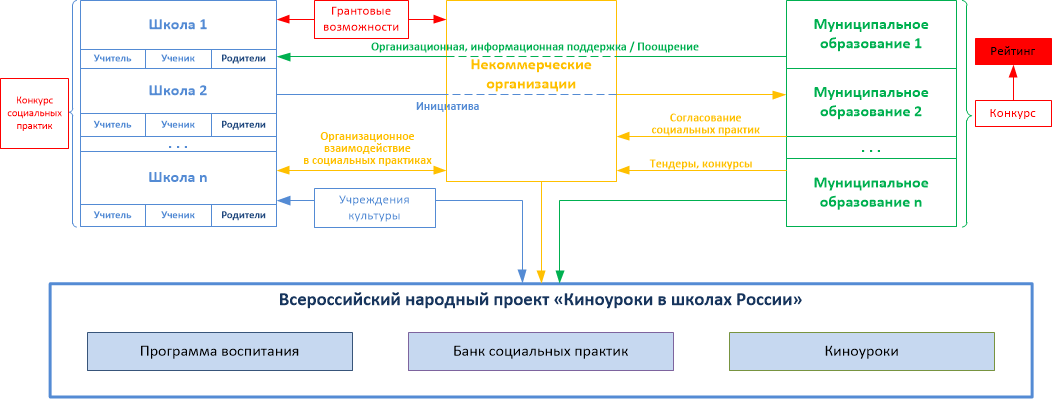 Б) координируя решение поставленных социально значимых задач, МО оказывает содействие школ и НКО, общественных организаций и объединений при реализации социальных практик, согласовывает проведение мероприятий, отвечающих задачам плана развития МО;В) стимулируя школы к реализации социальных практик, администрация МО отмечает деятельность наиболее активных обучающихся, педагогов, поощряя проявленную инициативу в решении социально значимых задач МО.Система поощрения социальной успешности и проявлений активной жизненной позиции обучающихсяСистема поощрения проявлений активной жизненной позиции и социальной успешности обучающихся призвана способствовать формированию у обучающихся ориентации на активную жизненную позицию, инициативность, максимально вовлекать их в совместную деятельность в воспитательных целях. Система проявлений активной жизненной позиции и поощрения социальной успешности обучающихся строится на принципах:публичности, открытости поощрений (информирование всех обучающихся о награждении, проведение награждений в присутствии значительного числа обучающихся);сочетания индивидуального и коллективного поощрения (использование индивидуальных и коллективных наград даёт возможность стимулировать индивидуальную и коллективную активность обучающихся, преодолевать межличностные противоречия между обучающимися, получившими и не получившими награды).Для организации награждения администрация МО, в том числе, производит закупку сувенирной продукции Проекта, предназначенной для популяризации нравственных качеств, положительных образов киногероев и продвижения смыслов фильмов, раскрывающих ценностные качества личности человека.Благотворительная поддержка обучающихся, групп обучающихся (классов и др.) может заключаться в материальной поддержке проведения в общеобразовательной организации воспитательных дел, мероприятий, проведения внешкольных мероприятий, различных форм совместной деятельности воспитательной направленности, в индивидуальной поддержке нуждающихся в помощи обучающихся, семей, педагогических работников.Благотворительность предусматривает публичную презентацию благотворителей и их деятельности.КАЛЕНДАРНО-ТЕМАТИЧЕСКОЕ ПЛАНИРОВАНИЕУчитывая разный режим проведения киноуроков в школах, возможны повторы фильмов, рекомендуемых к показам. В случае, если какой-то из предложенных киноуроков уже был проведен в вашем классе, рекомендуется самостоятельно выбрать фильм из предложенного ниже полного перечня всех киноуроков.Обратите внимание! Один и тот же фильм может быть показан разным возрастным группам. Разница – в методических рекомендациях. Обсуждение качеств проводится соответственно возрасту детей и уровню их подготовки.Целевые ориентирыГражданско-патриотическое воспитаниеЗнающий и любящий свою малую родину, свой край, имеющий представление о Родине — России, её территории, расположении.Сознающий принадлежность к своему народу и к общности граждан России, проявляющий уважение к своему и другим народам.Понимающий свою сопричастность к прошлому, настоящему и будущему родного края, своей Родины — России, Российского государства.Понимающий значение гражданских символов (государственная символика России, своего региона), праздников, мест почитания героев и защитников Отечества, проявляющий к ним уважение.Имеющий первоначальные представления о правах и ответственности человека в обществе, гражданских правах и обязанностях.Принимающий участие в жизни класса, общеобразовательной организации, вдоступной по возрасту социально значимой деятельности.Духовно-нравственное воспитаниеУважающий духовно-нравственную культуру своей семьи, своего народа, семейные ценности с учётом национальной, религиозной принадлежности.Сознающий ценность каждой человеческой жизни, признающий индивидуальность и достоинство каждого человека.Доброжелательный, проявляющий сопереживание, готовность оказывать помощь, выражающий неприятие поведения, причиняющего физический и моральный вред другим людям, уважающий старших.Умеющий оценивать поступки с позиции их соответствия нравственным нормам, осознающий ответственность за свои поступки.Владеющий представлениями о многообразии языкового и культурного пространства России, имеющий первоначальные навыки общения с людьми разных народов, вероисповеданий.Сознающий нравственную и эстетическую ценность литературы, родного языка,русского языка, проявляющий интерес к чтению.Эстетическое воспитаниеСпособный воспринимать и чувствовать прекрасное в быту, природе, искусстве, творчестве людей.Проявляющий интерес и уважение к отечественной и мировой художественнойкультуре.Проявляющий стремление к самовыражению в разных видах художественной деятельности, искусстве.Физическое воспитание, формирование культуры здоровья и эмоциональногоблагополучияБережно относящийся к физическому здоровью, соблюдающий основные правила здорового и безопасного для себя и других людей образа жизни, в том числе в информационной среде.Владеющий основными навыками личной и общественной гигиены, безопасного поведения в быту, природе, обществе.Ориентированный на физическое развитие с учётом возможностей здоровья, занятия физкультурой и спортом.Сознающий и принимающий свою половую принадлежность, соответствующие ейпсихофизические и поведенческие особенности с учётом возраста.Трудовое воспитаниеСознающий ценность труда в жизни человека, семьи, общества.Проявляющий уважение к труду, людям труда, бережное отношение к результатам труда, ответственное потребление.Проявляющий интерес к разным профессиям.Участвующий	в	различных	видах	доступного	по	возрасту	труда,	трудовой деятельности.Экологическое воспитаниеПонимающий ценность природы, зависимость жизни людей от природы, влияние людей на природу, окружающую среду.Проявляющий любовь и бережное отношение к природе, неприятие действий, приносящих вред природе, особенно живым существам.Выражающий готовность в своей деятельности придерживаться экологических норм.Ценности научного познанияВыражающий познавательные интересы, активность, любознательность и самостоятельность в познании, интерес и уважение к научным знаниям, науке.Обладающий первоначальными представлениями о природных и социальных объектах, многообразии объектов и явлений природы, связи живой и неживой природы, о науке, научном знании.Имеющий первоначальные навыки наблюдений, систематизации и осмысления опытав естественнонаучной и гуманитарной областях знания.Целевые ориентирыГражданское воспитаниеЗнающий и принимающий свою российскую гражданскую принадлежность (идентичность) в поликультурном, многонациональном и многоконфессиональном российском обществе, в мировом сообществе.Понимающий сопричастность к прошлому, настоящему и будущему народа России,тысячелетней	истории	российской	государственности	на	основе	историческогопросвещения, российского национального исторического сознания. Проявляющий уважение к государственным символам России, праздникам.Проявляющий готовность к выполнению обязанностей гражданина России, реализации своих гражданских прав и свобод при уважении прав и свобод, законных интересов других людей.Выражающий неприятие любой дискриминации граждан, проявлений экстремизма, терроризма, коррупции в обществе.Принимающий участие в жизни класса, общеобразовательной организации, в томчисле самоуправлении, ориентированный на участие в социально значимой деятельности.Патриотическое воспитаниеСознающий свою национальную, этническую принадлежность, любящий свой народ, его традиции, культуру.Проявляющий уважение к историческому и культурному наследию своего и других народов России, символам, праздникам, памятникам, традициям народов, проживающих в родной стране.Проявляющий интерес к познанию родного языка, истории и культуры своего края, своего народа, других народов России.Знающий и уважающий достижения нашей Родины — России в науке, искусстве, спорте, технологиях, боевые подвиги и трудовые достижения, героев и защитников Отечества в прошлом и современности.Принимающий участие в мероприятиях патриотической направленности.Духовно-нравственное воспитаниеЗнающий и уважающий духовно-нравственную культуру своего народа, ориентированный на духовные ценности и нравственные нормы народов России, российского общества в ситуациях нравственного выбора (с учётом национальной, религиозной принадлежности).Выражающий готовность оценивать своё поведение и поступки, поведение и поступки других людей с позиций традиционных российских духовно-нравственных ценностей и норм с учётом осознания последствий поступков.Выражающий неприятие антигуманных и асоциальных поступков, поведения, противоречащих традиционным в России духовно-нравственным нормам и ценностям.Сознающий соотношение свободы и ответственности личности в условиях индивидуального и общественного пространства, значение и ценность межнационального, межрелигиозного согласия людей, народов в России, умеющий общаться с людьми разных народов, вероисповеданий.Проявляющий уважение к старшим, к российским традиционным семейным ценностям, институту брака как союзу мужчины и женщины для создания семьи, рождения и воспитания детей.Проявляющий интерес к чтению, к родному языку, русскому языку и литературе какчасти духовной культуры своего народа, российского общества.Эстетическое воспитаниеВыражающий понимание ценности отечественного и мирового искусства, народных традиций и народного творчества в искусстве.Проявляющий	эмоционально-чувственную	восприимчивость	к	разным	видамискусства, традициям и творчеству своего и других народов, понимание их влияния на поведение людей.Сознающий роль художественной культуры как средства коммуникации и самовыражения в современном обществе, значение нравственных норм, ценностей, традиций в искусстве.Ориентированный на самовыражение в разных видах искусства, в художественномтворчестве.Физическое воспитание, формирование культуры здоровья и эмоциональногоблагополучияПонимающий ценность жизни, здоровья и безопасности, значение личных усилий в сохранении здоровья, знающий и соблюдающий правила безопасности, безопасного поведения, в том числе в информационной среде.Выражающий установку на здоровый образ жизни (здоровое питание, соблюдение гигиенических правил, сбалансированный режим занятий и отдыха, регулярную физическую активность).Проявляющий неприятие вредных привычек (курения, употребления алкоголя, наркотиков, игровой и иных форм зависимостей), понимание их последствий, вреда для физического и психического здоровья.Умеющий осознавать физическое и эмоциональное состояние (своё и других людей), стремящийся управлять собственным эмоциональным состоянием.Способный адаптироваться к меняющимся социальным, информационным иприродным условиям, стрессовым ситуациям.Трудовое воспитаниеУважающий труд, результаты своего труда, труда других людей.Проявляющий интерес к практическому изучению профессий и труда различного рода, в том числе на основе применения предметных знаний.Сознающий важность трудолюбия, обучения труду, накопления навыков трудовой деятельности на протяжении жизни для успешной профессиональной самореализации в российском обществе.Участвующий в решении практических трудовых дел, задач (в семье, общеобразовательной организации, своей местности) технологической и социальной направленности, способный инициировать, планировать и самостоятельно выполнять такого рода деятельность.Выражающий готовность к осознанному выбору и построению индивидуальной траектории образования и жизненных планов с учётом личных и общественныхинтересов, потребностей.Экологическое воспитаниеПонимающий значение и глобальный характер экологических проблем, путей их решения, значение экологической культуры человека, общества.Сознающий свою ответственность как гражданина и потребителя в условиях взаимосвязи природной, технологической и социальной сред.Выражающий активное неприятие действий, приносящих вред природе.Ориентированный на применение знаний естественных и социальных наук для решения задач в области охраны природы, планирования своих поступков и оценки их возможных последствий для окружающей среды.Участвующий	в	практической	деятельности	экологической,	природоохраннойнаправленности.Ценности научного познанияВыражающий познавательные интересы в разных предметных областях с учётом индивидуальных интересов, способностей, достижений.Ориентированный в деятельности на научные знания о природе и обществе, взаимосвязях человека с природной и социальной средой.Развивающий навыки использования различных средств познания, накопления знаний о мире (языковая, читательская культура, деятельность в информационной, цифровой среде).Демонстрирующий навыки наблюдений, накопления фактов, осмысления опыта вестественнонаучной и гуманитарной областях познания, исследовательской деятельности.Целевые ориентирыГражданское воспитаниеОсознанно выражающий свою российскую гражданскую принадлежность (идентичность) в поликультурном, многонациональном и многоконфессиональном российском обществе, в мировом сообществе.Сознающий своё единство с народом России как источником власти и субъектом тысячелетней российской государственности, с Российским государством, ответственность за его развитие в настоящем и будущем на основе исторического просвещения, сформированного российского национального исторического сознания.Проявляющий готовность к защите Родины, способный аргументированно отстаивать суверенитет и достоинство народа России и Российского государства, сохранять и защищать историческую правду.Ориентированный на активное гражданское участие на основе уважения закона и правопорядка, прав и свобод сограждан.Осознанно и деятельно выражающий неприятие любой дискриминации по социальным, национальным, расовым, религиозным признакам, проявлений экстремизма, терроризма, коррупции, антигосударственной деятельности.Обладающий опытом гражданской социально значимой деятельности (в ученическом самоуправлении, волонтёрском движении, экологических, военно-патриотических и др.объединениях, акциях, программах).Патриотическое воспитаниеВыражающий свою национальную, этническую принадлежность, приверженность к родной культуре, любовь к своему народу.Сознающий причастность к многонациональному народу Российской Федерации, Российскому Отечеству, российскую культурную идентичность.Проявляющий деятельное ценностное отношение к историческому и культурному наследию своего и других народов России, традициям, праздникам, памятникам народов, проживающих в родной стране — России.Проявляющий уважение к соотечественникам, проживающим за рубежом,поддерживающий их права, защиту их интересов в сохранении российской культурнойидентичности.Духовно-нравственное воспитаниеПроявляющий приверженность традиционным духовно-нравственным ценностям, культуре народов России с учётом мировоззренческого, национального, конфессионального самоопределения.Действующий и оценивающий своё поведение и поступки, поведение и поступки других людей с позиций традиционных российских духовно-нравственных ценностей и норм с осознанием последствий поступков, деятельно выражающий неприятие антигуманных и асоциальных поступков, поведения, противоречащих этим ценностям.Проявляющий уважение к жизни и достоинству каждого человека, свободе мировоззренческого выбора и самоопределения, к представителям различных этнических групп, религий народов России, их национальному достоинству и религиозным чувствам с учётом соблюдения конституционных прав и свобод всех граждан.Понимающий и деятельно выражающий ценность межнационального, межрелигиозного согласия людей, народов в России, способный вести диалог с людьми разных национальностей, отношения к религии и религиозной принадлежности, находить общие цели и сотрудничать для их достижения.Ориентированный на создание устойчивой семьи на основе российских традиционных семейных ценностей; понимания брака как союза мужчины и женщины для создания семьи, рождения и воспитания в семье детей; неприятия насилия в семье, ухода от родительской ответственности.Обладающий сформированными представлениями о ценности и значении в отечественной и мировой культуре языков и литературы народов России, демонстрирующий устойчивый интерес к чтению как средству познания отечественнойи мировой духовной культуры.Эстетическое воспитаниеВыражающий понимание ценности отечественного и мирового искусства, российского и мирового художественного наследия.Проявляющий восприимчивость к разным видам искусства, понимание эмоционального воздействия искусства, его влияния на поведение людей, умеющий критически оценивать это влияние.Проявляющий понимание художественной культуры как средства коммуникации и самовыражения в современном обществе, значения нравственных норм, ценностей, традиций в искусстве.Ориентированный на осознанное творческое самовыражение, реализацию творческих способностей в разных видах искусства с учётом российских традиционных духовных инравственных ценностей, на эстетическое обустройство собственного быта.Физическое воспитание, формирование культуры здоровья и эмоциональногоблагополучияПонимающий и выражающий в практической деятельности ценность жизни, здоровья и безопасности, значение личных усилий в сохранении и укреплении своего здоровья и здоровья других людей.Соблюдающий правила личной и общественной безопасности, в том числебезопасного поведения в информационной среде.Выражающий на практике установку на здоровый образ жизни (здоровое питание, соблюдение гигиены, режим занятий и отдыха, регулярную физическую активность), стремление к физическому совершенствованию, соблюдающий и пропагандирующий безопасный и здоровый образ жизни.Проявляющий сознательное и обоснованное неприятие вредных привычек (курения, употребления алкоголя, наркотиков, любых форм зависимостей), деструктивного поведения в обществе и цифровой среде, понимание их вреда для физического и психического здоровья.Демонстрирующий навыки рефлексии своего состояния (физического, эмоционального, психологического), состояния других людей с точки зрения безопасности, сознательного управления своим эмоциональным состоянием, развивающий способности адаптироваться к стрессовым ситуациям в общении, в разных коллективах, к меняющимся условиям (социальным, информационным,природным).Трудовое воспитаниеУважающий труд, результаты труда, трудовые и профессиональные достижения своих земляков, их вклад в развитие своего поселения, края, страны, трудовые достижения российского народа.Проявляющий способность к творческому созидательному социально значимому труду в доступных по возрасту социально-трудовых ролях, в том числе предпринимательской деятельности в условиях самозанятости или наёмного труда.Участвующий в социально значимой трудовой деятельности разного вида в семье, общеобразовательной организации, своей местности, в том числе оплачиваемом труде в каникулярные периоды, с учётом соблюдения законодательства.Выражающий осознанную готовность к получению профессионального образования, к непрерывному образованию в течение жизни как условию успешной профессиональной и общественной деятельности.Понимающий специфику трудовой деятельности, регулирования трудовых отношений, самообразования и профессиональной самоподготовки в информационном высокотехнологическом обществе, готовый учиться и трудиться в современном обществе.Ориентированный на осознанный выбор сферы трудовой, профессиональной деятельности в российском обществе с учётом личных жизненных планов, потребностейсвоей семьи, общества.Экологическое воспитаниеДемонстрирующий в поведении сформированность экологической культуры на основе понимания влияния социально-экономических процессов на природу, в том числе на глобальном уровне, ответственность за действия в природной среде.Выражающий деятельное неприятие действий, приносящих вред природе.Применяющий знания естественных и социальных наук для разумного, бережливого природопользования в быту, общественном пространстве.Имеющий и развивающий опыт экологически направленной, природоохранной,ресурсосберегающей деятельности, участвующий в его приобретении другими людьми.Ценности научного познанияДеятельно выражающий познавательные интересы в разных предметных областях с учётом своих интересов, способностей, достижений.Обладающий представлением о современной научной картине мира, достижениях науки и техники, аргументированно выражающий понимание значения науки в жизни российского общества, обеспечении его безопасности, гуманитарном, социально- экономическом развитии России.Демонстрирующий навыки критического мышления, определения достоверной научной информации и критики антинаучных представлений.Развивающий и применяющий навыки наблюдения, накопления и систематизации фактов, осмысления опыта в естественнонаучной и гуманитарной областях познания,исследовательской деятельности.Класс Период123456-910-11СентябрьКиноурок «ЭРА» (понятие: мечта) Всероссийскаяакция «Мечта»Киноурок «Хорошие песни» (понятие:доброжелательность)Киноурок «Песня ветра» (понятие: дружелюбие)Киноурок «Первое дело» (понятие:убежденность, идейность)Киноурок «Дом» (понятие: коллективизм)Киноурок«Школьные ботаны» (понятие:целеустремленность)Киноурок«Школьные ботаны» (понятие:целеустремленность)ОктябрьКиноурок«Мандарин»(понятие: радость за другого)Киноурок «Друг в беде не бросит» (понятие: помощьвместо осуждения)Киноурок «Трисолнца» (понятие: уважение)Киноурок «Пять дней» (понятие:созидательный труд)Киноурок «Пять дней» (понятие:созидательный труд)Киноурок «Пять дней» (понятие:созидательный труд)Киноурок «Пять дней» (понятие:созидательный труд)НоябрьКиноурок «Не трус и не предатель»(понятие: дружба)Киноурок «Мойтанец» (понятие: честность)Киноурок «Трудныйвыбор» (понятие: моральный выбор)Киноурок «Другоймир» (понятие: верность идеалам)Киноурок «Великий» (понятие:справедливость)Киноурок «Мост»(понятие: стойкость, выносливость)Киноурок «Мост»(понятие: стойкость, выносливость)ДекабрьКиноурок«Новогоднийподарок» (понятие: добро)Киноурок «С Новым годом, РаисаРодионовна!» (понятие:благодарность, признательность)Киноурок «С Новым годом, РаисаРодионовна!» (понятие:благодарность, признательность)Киноурок «С Новым годом, РаисаРодионовна!» (понятие:благодарность,признательность)Киноурок «С Новым годом, РаисаРодионовна!» (понятие:благодарность, признательность)Киноурок«Интервью с неудачником»(понятие: единство слова и дела)Киноурок«Интервью с неудачником»(понятие: единство слова и дела)ЯнварьКиноурок «Воин света» (понятие: отзывчивость)Киноурок«Чистодей» (понятие: труд,трудолюбие)Киноурок «За руку с Богом» (понятие:бескорыстие)Киноурок «Музыка внутри» (понятие: милосердие)Киноурок«Школьные ботаны» (понятие:целеустремленность)Киноурок «Живой город» (понятие: счастье)Киноурок «Живой город» (понятие: счастье)ФевральКиноурок «Шайба» (понятие: мужество)Киноурок «Ванька- адмирал» (понятие: герой, пример дляподражания)Киноурок «Честь имею» (понятие: честь)Киноурок «Звезды из колодца» (понятие:самооборона, самозащита)Киноурок «Звезды из колодца» (понятие:самооборона, самозащита)Киноурок «Крылья» (понятие:солидарность)Киноурок «Крылья» (понятие:солидарность)МартКиноурок «Мой друг– единорог» (понятие: воображение, фантазия)Киноурок «Экзамен» (понятие:аккуратность)Киноурок «8 марта» (понятие:наблюдательность, внимательность) Всероссийскаяакция «Все помогают всем»Киноурок «8 марта» (понятие:наблюдательность, внимательность) Всероссийскаяакция «Все помогают всем»Киноурок «8 марта» (понятие:наблюдательность, внимательность) Всероссийскаяакция «Все помогают всем»Киноурок «Батыр» (понятие:самоотверженность)Киноурок «Батыр» (понятие:самоотверженность)АпрельКиноурок «Когда небо улыбается» (понятие: радостьпознания)Киноурок «Мой друг Дима Зорин»(понятие:благородство)Киноурок «Стеша» (понятие: экология снаружи – экологиявнутри)Киноурок «Стеша» (понятие: экология снаружи – экологиявнутри)Киноурок«Александр» (понятие: личная ответственность)Киноурок«Утраченное полотно» (понятие: терпение)Киноурок«Утраченное полотно» (понятие: терпение)МайКиноурок«НаследникиПобеды» (понятие: патриотизм)Киноурок «Лошадка для героя» (понятие: чувство долга)Киноурок «Редкий вид» (понятие:усердие,добросовестность)Киноурок «Редкий вид» (понятие:усердие,добросовестность)Киноурок «Редкий вид» (понятие:усердие,добросовестность)Киноурок «Редкий вид» (понятие:усердие,добросовестность)Киноурок«Навсегда» (понятие: смелость, отвага)Всероссийская акция «Навсегда»ФильмКачествоНаличие методическихрекомендаций по возрастам (классы)1.Друг в беде не броситПомощь вместо осуждения1-4; 5-62.Воин светаОтзывчивость1-4; 5-63.Мой друг единорогВоображение, фантазия1-4; 5-64.За руку с богомБескорыстие1-4; 5-115.Не трус и не предательДружба1-4; 5-66.Другой мирВерность идеалам1-4; 5-117.Наследники ПобедыПатриотизм1-4; 5-68.Трудный выборМоральный выбор1-4; 5-119.ШайбаМужество1-4; 5-610.МандаринРадость за другого1-4; 5-611.СтешаЭкология снаружи – экология внутри1-4; 5-912.Ванька-адмиралГерой, пример для подражания1-4; 5-613.Новогодний подарокДобро1-414.Мой танецЧестность1-4; 5-915.Когда небо улыбаетсяРадость познания1-4; 5-616.Лошадка для герояЧувство долга1-4; 5-917.Хорошие песниДоброжелательность1-4; 5-918.ЭкзаменАккуратность1-4; 5-919.Песня ветраДружелюбие1-4; 5-920.ЭРАМечта1-421.Мой друг Дима ЗоринБлагородство1-4; 5-922.8 мартаНаблюдательность, внимательность1-4; 5-723.ЧистодейТрудолюбие1-424.Три солнцаУважение3-425.Первое делоУбежденность, идейность4-626.С	Новым	годом,	РаисаРодионовна!Благодарность, признательность1-427.Звезды из колодцаСамооборона, самозащита4-528.ВеликийСправедливость1-4; 5-629.Честь имеюЧесть1-4; 5-930.Музыка внутриМилосердие5-931.АлександрОтветственность (за свои поступки переддругими)1-4; 5-9; 10-1132.ДомКоллективизм5-933.НавсегдаСмелость, отвага5-934.Интервью с неудачникомЕдинство слова и дела5-1135.Школьные ботаныЦелеустремленность5-1136.Живой городСчастье6-1137.МостСтойкость, выносливость6-1138.Редкий видУсердие, добросовестность3-4; 5-9; 10-1139.КрыльяСолидарность5-1140.Утраченное полотноТерпение5-941.5 днейСозидательный труд5-9; 10-1142.Если бы не яСила воли, сила духа5-943.БВПрощение5-944.Там, где мечтают медведиОтветственность	(перед	миром	ичеловечеством)9-1145.НеанисияЗОЖ9-1146.ПисьмаЦеломудрие9-1147.БатырСамоотверженность6-11